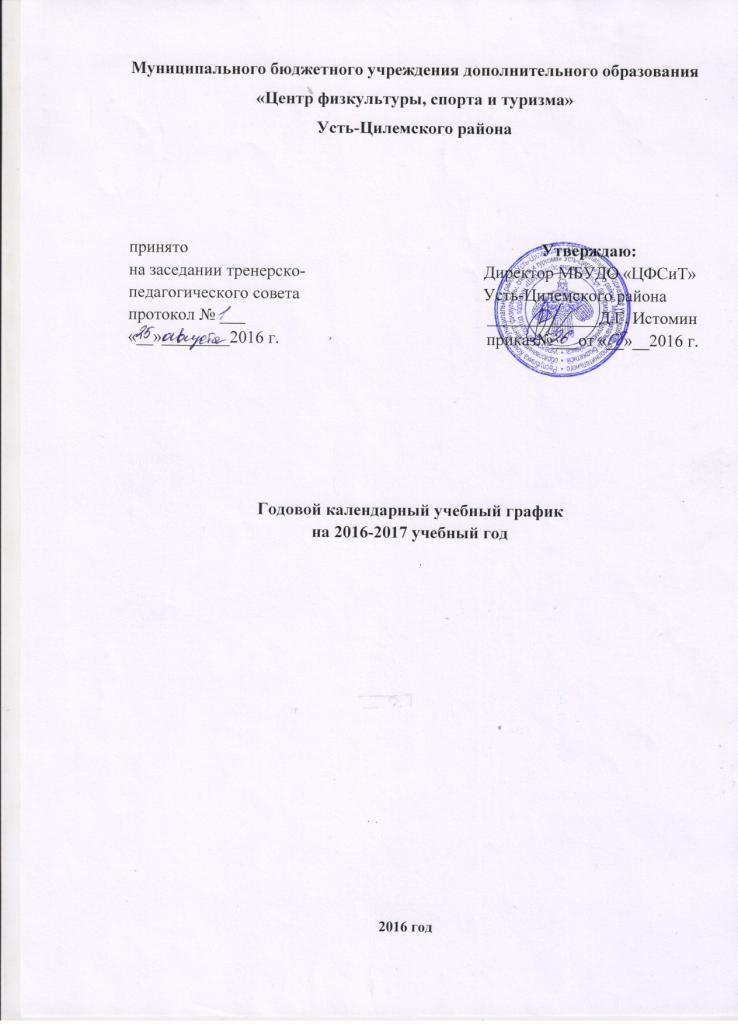 Общие положенияКалендарный учебный график составлен в соответствии со следующими нормативными документами:  - Законом Российской Федерации «Об образовании в Российской Федерации» от 29.12.2012 г. № 273-ФЗ;  - Федеральным законом «О физической культуре и спорте в Российской Федерации» от 14.12.2007 г. № 329-ФЗ;- Приказом Министерства спорта РФ от 27.12.2013г. №1125 «Об утверждении особенностей организации и осуществления образовательной, тренировочной и методической деятельности в области физической культуры»;- СанПиН 2.4.4.3172–14 «Санитарно-эпидемиологические требования к устройству, содержанию и организации режима работы образовательных организаций дополнительного образования детей», утвержденные постановлением Главного государственного санитарного врача Российской Федерации от 04 июля 2014 года № 41;- Уставом МБУДО «ЦФСиТ» Усть-Цилемского района.- Лицензия на право образовательной деятельности от 11 декабря  2014 года № 618-у.Годовой календарный учебный график рассматривается на заседании тренерско-педагогического совета и утверждается приказом директора МБУДО «ЦФСиТ» Усть-Цилемского района. Изменения в годовой календарный учебный график вносятся приказом директора учреждения по согласованию с тренерско-педагогическим советом.II.  Организация образовательного процессаНачало учебного года:  01 сентября 2016 года. Окончание учебного года:  15 июня 2017 года. Продолжительность учебного года составляет:  43 учебных недель, из них 39 учебных недель непосредственно в учреждении МБУДО «Центра физкультуры, спорта и туризма» Усть-Цилемского района и дополнительно 4 недель в условиях оздоровительного лагеря спортивного профиля или по индивидуальным планам обучающихся на период их активного отдыха.В МБУДО «ЦФСиТ» Усть-Цилемского района функционируют семь отделений по следующим видам спорта: - Лыжные гонки;- Футбол;- Волейбол;- Баскетбол;- Пауэрлифтинг;- Бокс;- Хоккей с мячом.Образовательная деятельность ведётся на русском языке. Форма обучения по видам спорта – очная.Наполняемость учебных групп и объем учебно-тренировочной нагрузки определяется с учетом техники безопасности в соответствии с образовательной программой. Утверждение контингента обучающихся, количество групп и годового расчета учебных часов производится ежегодно. Средняя наполняемость групп до 15 человек. Продолжительность учебных занятий: Продолжительность одного занятия  в группах с учетом возрастных особенностей и этапа подготовки не может превышать: - на спортивно-оздоровительном  этапе -2 часов;- на этапе начальной подготовки- 2 часов;- на учебно-тренировочном этапе -3 часов;Один академический час – 45 минут.Соревновательная деятельность: Согласно утвержденному единому календарному плану спортивных мероприятий муниципального района «Усть-Цилемский» на 2016-2017 годы.Режим работы учрежденияНачало учебных занятий: согласно расписанию, но не ранее 8.00 часов утра. Окончание учебных занятий: согласно расписанию, но не позднее 20.00 часов. Расписание занятий (тренировок) составляется администрацией Учреждения по представлению тренера-преподавателя в целях установления более благоприятного режима тренировок и  отдыха обучающихся. Расписание учебных занятий утверждается директором МБУДО «ЦФСиТ» Усть-Цилемского района.Режим работы учреждения в период каникул.Занятия обучающихся в учебных группах проводятся без изменений согласно расписанию, утвержденного на учебный год. V. Аттестация обучающихсяПромежуточная аттестация проводится в виде сдачи контрольных нормативов в декабре – январе. Выполнение спортивных разрядов - в течение года. Итоговая аттестация проводится согласно приказу директора учреждения с апреля по май в форме сдачи контрольно-переводных испытаний.  Перевод, отчисление и выпуск обучающихся – июнь. 